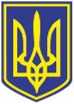 УкраїнаВИКОНАВЧИЙ КОМІТЕТЧОРНОМОРСЬКОЇ МІСЬКОЇ РАДИОдеського району Одеської областіР І Ш Е Н Н Я     31.07.2023                                                                201Про надання ТОВ «Проммедія» дозволів на розміщення зовнішньої реклами у м.Чорноморську Одеського району Одеської областіДо виконавчого комітету Чорноморської міської ради Одеського району Одеськоїобласті надійшли заяви від ТОВ «Проммедія» про надання нових дозволів на розміщення зовнішньої реклами - двосторонніх рекламних щитів типу «Консольний сіті-лайт» розміром1.40 х 2.0м(h) за адресами: проспект Миру, 10, 2-од., проспект Миру, 11, 3-од., проспект Миру, 18, 1-од., проспект Миру, 21, 1-од., проспект Миру, 22, біля ж.б. по вул. ІТравня, 5, 1-од., проспект Миру, 24, 1-од., проспект Миру, 31-Н, 1-од., проспект Миру, 32, 1-од., проспект Миру, 37, 2-од., проспект Миру, 39-Г, 1-од., проспект Миру, біля ж.б. по провулку Шкільний, 2, 1-од., провулок Шкільний, 1,1-од. у м. Чорноморську Одеського району Одеської області та двосторонній рекламний щит типу «Біг-борд» розміром 3.0 х 6.0м, 1-од. по вул.Перемоги, 70 у сел.Олександрівка, м.Чорноморська Одеського району Одеської області.Рекламні щити типу «Консольний сіті-лайт» розміщені відповідно до рішення № 237 від 27.07.2017 виконавчого комітету Чорноморської міської ради Одеської області.  Рекламний щит типу «Біг-борд» розміщений відповідно до рішення № 236 від 27.07.2017 виконавчого комітету Чорноморської міської ради Одеської області.Розміщення вказаних рекламних засобів відповідає плану розміщення зовнішньої реклами на території Чорноморської міської ради Одеського району Одеської області, який викладено на офіційному сайті Чорноморської міської ради Одеського району Одеської області (у електронному варіанті), узгоджено Департаментом патрульної поліції Управління патрульної поліції в Одеській області та підприємств-утримувачів інженерних комунікацій, вищевказані рекламні засоби не розташовані на пішохідних зонах тротуарів.Відповідно до листа фінансового управління Чорноморської міської ради Одеського району Одеської області від 04.10.2022 № 04-07/234 станом на 01.10.2022 у ТОВ «Проммедія» відсутня заборгованість щодо виконання договірних обов’язків на користь бюджету м.Чорноморська Одеського району Одеської області за користування місцями, що знаходяться в комунальній власності Чорноморської міської ради Одеського району Одеської області.На підставі викладеного та керуючись Правилами розміщення зовнішньої реклами на території Чорноморської міської ради Одеського району Одеської області, затвердженими рішенням виконавчого комітету Чорноморської міської ради Одеської області від 31.10.2019 № 277, Типовими правилами розміщення зовнішньої реклами, затвердженими постановою Кабінету Міністрів України від 29.12.2003 № 2067, Законом України «Про рекламу», статтями 30, 52 Закону України «Про місцеве самоврядування в Україні»,виконавчий комітет Чорноморської міської ради Одеського району Одеської області вирішив:Надати ТОВ «Проммедія» дозволи на розміщення зовнішньої реклами у м.Чорноморську Одеського району Одеської області строком на п’ять років (у кількості 17 одиниць):Двосторонні рекламні щити типу «Консольний сіті-лайт» розміром 1.40 х 2.0м(h) (площа місця тимчасового користування однієї конструкції - 2.9м2) у м.Чорноморську Одеського району Одеської області за наступними місцями:проспект Миру, 10, 2-од.;проспект Миру, 11, 3-од.;проспект Миру, 18, 1-од.;проспект Миру, 21, 1-од.;проспект Миру, 22, біля ж.б. по вулиці Першого Травня, 5, 1-од.;проспект Миру, 24, 1-од.;проспект Миру, 31-Н, 1-од.;проспект Миру, 32, 1-од.;проспект Миру, 37, 2-од.;проспект Миру, 39-Г, 1-од.;проспект Миру, біля ж.б. по провулку Шкільний, 2, 1-од.;провулок Шкільний, 1,1-од.Двосторонній рекламний щит типу «Біг-борд» розміром 6.0 х 3.0м(h) у м.Чорноморську Одеського району Одеської області за наступним місцем:- вулиця Перемоги, 70 у сел.Олександрівка, - Іод. (площа місця тимчасового користування - 8.6м2).ТОВ «Проммедія» після отримання дозволів на розміщення зовнішньої реклами протягом трьох робочих днів звернутися до управління комунальної власності та земельних відносин Чорноморської міської ради Одеського району Одеської області для укладання договорів тимчасового користування місцями, що знаходяться в комунальній власності Чорноморської міської ради Одеського району Одеської області, для розташування рекламних засобів.Контроль за виконанням цього рішення покласти на заступника міського голови Ігоря Сурніна.Міський голова                                                                                                 Василь ГУЛЯЄВ